Звонки и SMSЗвонки на спутниковый телефонНа сотовом телефоне набирается спутниковый номер в формате    +7954XXXXXXX
Звонки с сотовых телефонов на спутниковые достаточно дорогие (уточните стоимость у своего оператора сотовой связи), поэтому в большинстве случаев для коротких сообщений рациональнее отправить с сайта Оператора Иридиум бесплатное SMS сообщение на спутниковый телефон с информацией или просьбой перезвонить.
Ссылка для отправки сообщений: https://messaging.iridium.com/Как правильно заполнять поля SMS формы: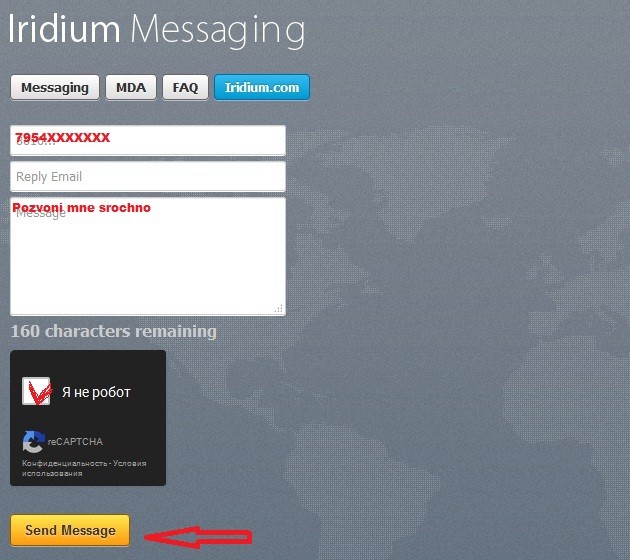 Звонки со спутникового телефона:На сотовый:например, +7921....На городской:
например в Москву:+7495....Отправка SMS со спутникового телефона(на сегодняшний момент не гарантируется оператором!)В данный момент полноценная отправка SMS сообщений со спутникового на сотовый телефон все еще не гарантирована оператором Иридиум в полном объеме. В большинстве случаев отправить SMS удается, но нередки случаи отказа системы.Гораздо надежнее отправка коротких сообщений со спутникового телефона не на сотовый телефон, а на адрес электронной почты получателя.ВНИМАНИЕ!!! Перед отправкой сообщения необходимо предварительно указать в настройках телефона номер SMS центра +79541070005 или 0079541070005Запрос баланса- звонок на 2888, где вам объявляют баланс и срок действия (на английском)
- пустое SMS на номер 2888. Сперва необходимо удостовериться, что телефон SMS центра в телефоне прописан верно (см. пункт “Отправка SMS”)- он-лайн кабинет на портале www.iridium360.ruПосле создания личного кабинета будет доступна информация по текущему балансу, истории пополнения карты и другая полезная информация.Внимание!1) При звонке со спутникового телефона после набора номера автоинформатор на английском языке извещает об остатке неиспользованных средств на балансе. Необходимо прослушать эту информацию и дождаться начала дозвона.2) Привычные для россиян звонки через "восьмерку" (8921....) система Иридиум не распознает. Правильным является только формат через +7..... (где 7 - код России).